       你有滿腔助人的熱誠無處發揮？感覺所學的專業難以展現？       對於保護性工作好奇卻不得其門而入？想知道113到底是個怎樣的神祕數字？   想知道如何用電話展現專業？歡迎就讀心理、社工、諮商專業的妳/你來體驗了解保護性工作的實務操作面----------------------------------------------------------------------------------活動期間：105年6月27日至105年6月29日體驗內容包含：家庭暴力、兒少保護等相關法規、專業知識及實務操作、其他跟專線有關之議題。報名期間：即日起至105年6月15日下午15：00止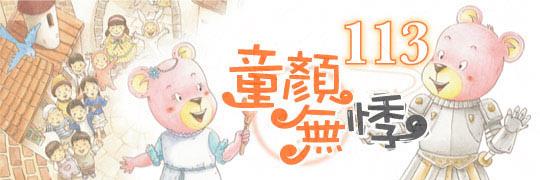 報名資格：社會工作、心理、諮商系所之視覺障礙應屆畢業生報名方式：以電子信件寄報名表至聯絡人電子信箱聯絡人：譚專員聯絡信箱：yongxun_tan@worldvision.org.tw聯絡電話：02-89127339#525備註：本梯次人數以五人為限，以保障體驗品質因本單位從事保護性業務，故體驗者須遵守保密協議體驗地點於錄取後另行通知113體驗營報名表姓名： 就讀學校：畢業年度：聯絡電話：聯絡電子信箱：期待：